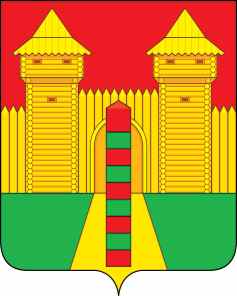 АДМИНИСТРАЦИЯ  МУНИЦИПАЛЬНОГО  ОБРАЗОВАНИЯ «ШУМЯЧСКИЙ   РАЙОН» СМОЛЕНСКОЙ  ОБЛАСТИПОСТАНОВЛЕНИЕот 15.08.2023г. № 354          п. Шумячи	В соответствии с постановлением Администрации Смоленской области от 09.08.2023г. № 468 «Об утверждении Порядка поощрения в 2023 году                                              муниципальных управленческих команд за достижение Смоленской областью                         показателей для  оценки  эффективности  деятельности высших  должностных  лиц  субъектов  Российской  Федерации  и  деятельности  исполнительных  органов                         субъектов Российской Федерации и Методики распределения в 2023 году иных                       межбюджетных трансфертов из областного бюджета местным бюджетам для                            поощрения муниципальных управленческих команд за достижение показателей                         деятельности, источником финансового обеспечения которых являются дотации (гранты), предоставленные из федерального бюджета на указанные цели»Администрация муниципального образования «Шумячский район»                                  Смоленской области	П О С Т А Н О В Л Я Е Т:	1. Утвердить прилагаемый Порядок поощрения в 2023 году муниципальной управленческой команды муниципального образования «Шумячский район»                                   Смоленской области за достижение показателей деятельности исполнительных                          органов  Смоленской области.	2.  Контроль за исполнением настоящего постановления оставляю за собой.Глава муниципального образования«Шумячский район» Смоленской области                                             А.Н. ВасильевПОРЯДОКпоощрения в 2023 году муниципальной управленческойкоманды муниципального образования «Шумячский район» Смоленской                     области за достижение показателей деятельности органов исполнительной                     власти Смоленской области1. Настоящий Порядок определяет правила поощрения (премирования)                              муниципальной управленческой команды муниципального образования «Шумячский район» Смоленской области (далее - муниципальная управленческая команда) за                       достижение показателей деятельности органов исполнительной власти Смоленской области (далее - достижение показателей деятельности), определенных Указом                         Президента Российской Федерации от 04.02.2021г.  № 68 «Об оценке эффективности деятельности высших должностных лиц (руководителей высших исполнительных                органов государственной власти) субъектов Российской Федерации и деятельности         органов исполнительной власти субъектов Российской Федерации».2. Объем средств на поощрение участников муниципальной управленческой команды предоставляется с учетом начислений, подлежащих уплате в                                           государственные внебюджетные фонды в соответствии с федеральным                                           законодательством.         3. Поощрение участников муниципальной управленческой команды                                 осуществляется единовременно в виде премии за достижение показателей                                      деятельности органов исполнительной власти Смоленской области (далее –                             единовременная премия).4. Состав участников муниципальной управленческой команды, подлежащей поощрению, утверждается решением комиссии по оценке деятельности работников Администрации муниципального образования «Шумячский район» Смоленской                   области.5. Размеры единовременной премии участникам муниципальной                                       управленческой команды определяется решением комиссии по оценке деятельности работников Администрации муниципального образования «Шумячский район»                         Смоленской области в соответствии со сводной бюджетной росписью в пределах                            лимитов бюджетных обязательств.6. Выплата единовременной премии осуществляется на основании                                      муниципального правового акта.Об утверждении Порядка поощрения в 2023 году муниципальной                             управленческой команды                           муниципального образования                           «Шумячский район» Смоленской                   области за достижение показателей деятельности исполнительных                         органов  Смоленской областиУТВЕРЖДЕНпостановлением Администрации                                муниципального образования                           «Шумячский район» Смоленской                               области  от 15.08.2023г. № 354